Intent to Take Discipline Specific Knowledge (DSK) Examinations / Doctoral Comprehensive ExaminationsI, Click to enter last, first names  plan to take the   examinations in the Click to enter semester/year.DSK Examinations are offered through Bb Learn and must be taken at specified dates in September, October, and November of a Fall term and/or February, March, and April of a Spring term.  I plan to take the following examinations and have specified the months below:Doctoral Comprehensive Examinations are given each Fall and Spring semester, and are distributed across a single week according to the schedule listed below. Please indicate the section(s) in which you are participating.  Monday – Research and Statistics  Wednesday – Counseling Psychology  Friday – School PsychologyI will have completed the necessary preparation for the exam.  Thank you for your consideration of this request.________________________________		_______________	_____________________________(Student’s signature)					(Date)			NAU Email Address________________________________		_______________(Advisor’s signature)					(Date)________________________________		_______________(Training Director signature)				(Date)Note: This signed form must be submitted to the Educational Psychology Department by March 15 for the following Fall examination dates and October 15 for the following Spring examination dates.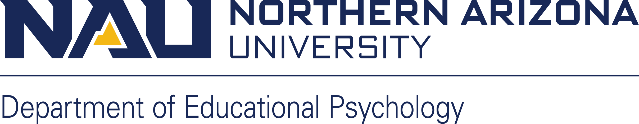 Specify which DSK Examination(s)Specify MonthSpecify Semester/YearHistory and Systems of PsychologyAffective Aspects of BehaviorCognitive Aspects of BehaviorBiological Aspects of BehaviorDevelopmental Aspects of BehaviorSocial Aspects of BehaviorResearch Methods/StatisticsPsychometrics